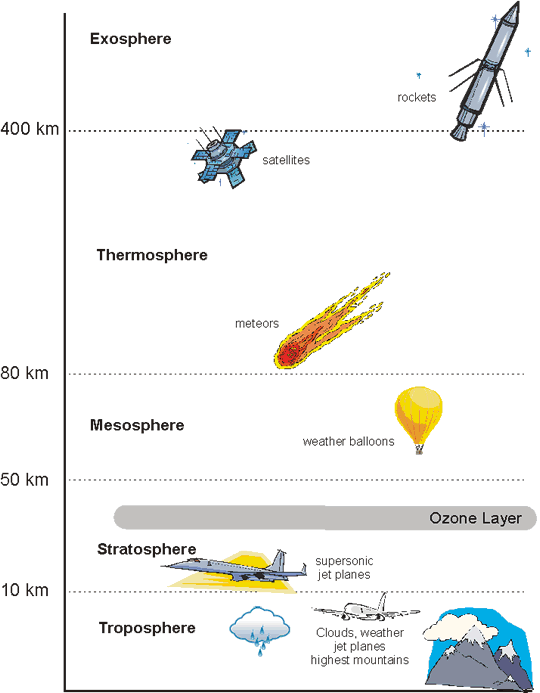 Exosphere    	_______________________________ orbits hereGradually trails off into ______________________________ThermosphereContains _________________________:electrically charged partStratosphereContains ______________________ layerTroposphere75% of the _______________________________________ and particle matterAtmospheric TemperatureIn _________________________, temperature _______________________ as you go higher upWarmest layer is actually the uppermost ______________________________Atmospheric GasesMajor gases___________% Nitrogen___________% Oxygen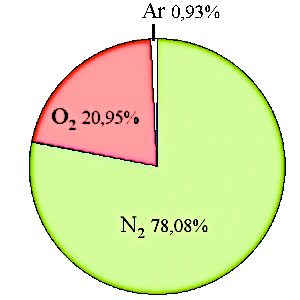 ___________% other stuff____________ % Carbon DioxideAtmospheric Solids and Liquids_____________________________Wind picks it upSmog_____________________________ from ocean spray_____________________________ snowflakes, hailAtmospheric Pressure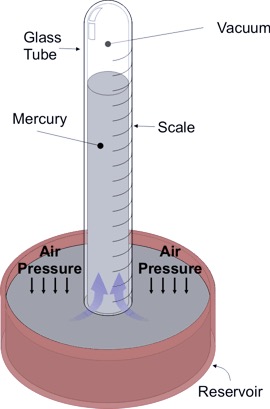 ___________________ ___________________: weight of air above youPressure is greatest at ______________________________________ the higher up you areColder air is __________________ (greater pressure)Hotter air is ___________________ (less pressure)The Ozone LayerHigh concentrations of ________________ 20 km up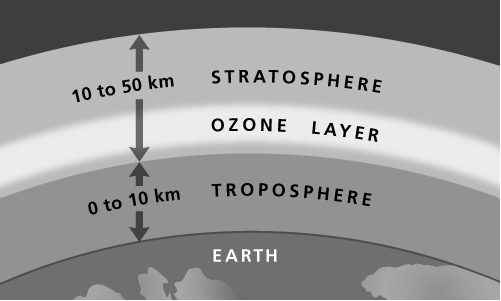 Ozone – 3 __________________ atoms (O3)Regular oxygen we breathe is _______Absorbs ______________________ _______ radiationHigh UV exposure causes _________ _________Holes in the layer developed over _______________Ozone Depletion_____________________________________________Chlorine, Fluorine, and _____________UsesPropellant in aerosol cans_____________________Refrigerators and air conditionersBreak up _________________ molecules in the air